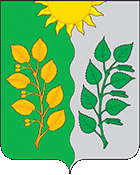 АДМИНИСТРАЦИЯСЕЛЬСКОГО ПОСЕЛЕНИЯ СУХАЯ ВЯЗОВКА МУНИЦИПАЛЬНОГО РАЙОНА ВОЛЖСКИЙ САМАРСКОЙ ОБЛАСТИПОСТАНОВЛЕНИЕот 11.04.2019 г. № 40Об утверждении Перечня первичных средств пожаротушенияна территории сельского поселения Сухая Вязовка муниципального района Волжский Самарской областиВ соответствии с положениями Федерального закона от 21.12.1994 №68-ФЗ «О защите населения и территорий от чрезвычайных ситуаций природного и техногенного характера», Федерального Закона от 06.10.2003 №131-ФЗ «Об общих принципах организации местного самоуправления в Российской Федерации», Федерального закона от 21.12.1994 № 69-ФЗ «О пожарной безопасности», руководствуясь Уставом сельского поселения Сухая Вязовка муниципального района Волжский Самарской области, Администрация сельского поселения Сухая Вязовка муниципального района Волжский Самарской области ПОСТАНОВЛЯЕТ:Утвердить Перечень первичных средств пожаротушения для населенных пунктов и индивидуальных жилых домов сельского поселения Сухая Вязовка (Приложение).2.    Опубликовать настоящее Постановление в средствах массовой информации (газета информационный вестник сельского поселения Сухая Вязовка «Вести сельского поселения Сухая Вязовка») и на официальном сайте Администрации сельского поселения Сухая Вязовка (www.suhaya-vyazovka.ru).6. Контроль за выполнением настоящего постановления оставляю за собой.Глава сельского поселения Сухая Вязовка                                                                     Н.А. Кудрявцева